Brochure Assignment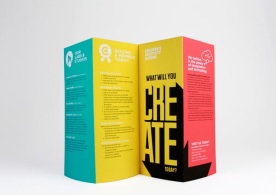 You will be creating a trifold brochure for one of the Health Related Fitness Component.  This brochure would be used to explain the importance of this particular component.  Below you will find the information necessary for the assignment.  Once the brochure is completed, please print it out and turn it in to your teacher.Panel #1:  Title (Ex: Health Related Fitness Components) 	     		Title of your brochure	   		Picture representing your ComponentPanel #2:  Definition of the Component   		Title of the Panel	    		Benefits of the component (at least 3)	   		Picture representing the component	Panel #3:  One FitnessGram Assessment that is used to assess 			this particular Component			Picture representing the FitnessGram Assessment			Directions on how to appropriately complete thisAssessmentPanel #4:  A Second FitnessGram Assessment that is used to assess 			this particular Component			Picture representing the FitnessGram Assessment			Directions on how to appropriately complete thisAssessmentPanel #5:  Illnesses/Diseases prevented by this component		Picture representing the illnesses/diseases	Panel #6:  Personal Information: Student’s name (first and last)			Places you can go for more information on this componentSources you used to create this brochureDate brochure was completed & Teacher’s name